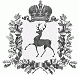 АДМИНИСТРАЦИЯ ШАРАНГСКОГО МУНИЦИПАЛЬНОГО РАЙОНАНИЖЕГОРОДСКОЙ ОБЛАСТИПОСТАНОВЛЕНИЕот 10.03.2022	N 64Об организации общественных обсуждений (слушаний) намечаемой хозяйственной и иной деятельности, которая подлежит экологической экспертизеВ соответствии с требованиями Федерального закона от 10.01.2002г. №7-ФЗ "Об охране окружающей среды", Федерального закона от 23.11.1995г. №174-ФЗ "Об экологической экспертизе", Приказа Министерства природных ресурсов и экологии Российской Федерации от 01.12.2020г. №999 «Об утверждении требований к материалам оценки воздействия на окружающую среду»: 1. Утвердить Положение о порядке организации и проведения общественных обсуждений (слушаний) намечаемой хозяйственной и иной деятельности, которая подлежит экологической экспертизе, на территории Шарангского муниципального района. 2. Постановление администрации Шарангского муниципального района от 08.02.2016г. №53 "Об утверждении Положения о порядке организации и проведения общественных обсуждений (слушаний) намечаемой хозяйственной и иной деятельности, которая подлежит экологической экспертизе, на территории Шарангского муниципального района» считать утратившим силу. 3. Опубликовать настоящее постановление в районной газете «Знамя победы» и разместить на официальном сайте администрации Шарангского муниципального района.4. Настоящее постановление вступает в силу со дня его официального опубликования.5. Контроль за исполнением настоящего постановления возложить на  заместителя главы администрации, заведующую отделом экономического развития Т.В. Новоселову.Исполняющая обязанностиглавы местного самоуправления	А.В.МедведеваУтвержденопостановлением администрацииШарангского муниципального районаот 10.03.2022 № 64ПОЛОЖЕНИЕ О ПОРЯДКЕ ОРГАНИЗАЦИИ И ПРОВЕДЕНИЯ ОБЩЕСТВЕННЫХ ОБСУЖДЕНИЙ (СЛУШАНИЙ) НАМЕЧАЕМОЙ ХОЗЯЙСТВЕННОЙ И ИНОЙ ДЕЯТЕЛЬНОСТИ, КОТОРАЯ ПОДЛЕЖИТ ЭКОЛОГИЧЕСКОЙ ЭКСПЕРТИЗЕ, НА ТЕРРИТОРИИ ШАРАНГСКОГО МУНИЦИПАЛЬНОГО РАЙОНА1. ОБЩИЕ ПОЛОЖЕНИЯ1.1. Настоящее Положение разработано в соответствии с Конституцией Российской Федерации, Федеральным законом от 10.01.2002г. №7-ФЗ "Об охране окружающей среды" (далее - Закон об охране окружающей среды), Федеральным законом от 23.11.1995г. №174-ФЗ "Об экологической экспертизе" (далее - Закон об экологической экспертизе), Приказа Министерства природных ресурсов и экологии Российской Федерации от 01.12.2020г. №999 «Об утверждении требований к материалам оценки воздействия на окружающую среду», и регламентирует порядок организации и проведения общественных обсуждений (слушаний) намечаемой на территории Шарангского муниципального района хозяйственной и иной деятельности, обосновывающая документация которой подлежит экологической экспертизе. 1.2. Цели проведения общественных обсуждений (слушаний): - реализация основных принципов охраны окружающей среды, установленных Законом об охране окружающей среды; - организация участия общественности в подготовке и обсуждении материалов оценки воздействия на окружающую среду намечаемой хозяйственной и иной деятельности, которая подлежит экологической экспертизе; - выявление общественных предпочтений и их учет в процессе оценки воздействия намечаемой хозяйственной и иной деятельности, которая подлежит экологической экспертизе, на окружающую среду; 	- учет мнения населения при принятии решения о размещении на территории Шарангского муниципального района объектов, хозяйственная и иная деятельность которых может причинить вред окружающей среде. 1.3. Для целей настоящего Положения используются следующие основные понятия: Намечаемая хозяйственная и иная деятельность - деятельность, способная оказать воздействие на окружающую природную среду и являющаяся объектом экологической экспертизы. Оценка воздействия намечаемой хозяйственной и иной деятельности на окружающую среду - процесс, способствующий принятию экологически ориентированного управленческого решения о реализации намечаемой хозяйственной и иной деятельности посредством определения возможных неблагоприятных воздействий, оценки экологических последствий, учета общественного мнения, разработки мер по уменьшению и предотвращению воздействий. Материалы оценки воздействия на окружающую среду – комплект документации, подготовленной при проведении оценки воздействия на окружающую среду планируемой (намечаемой) хозяйственной или иной деятельности.Экологическая экспертиза - установление соответствия документации, обосновывающей намечаемую в связи с реализацией объекта экологической экспертизы хозяйственную и иную деятельность, экологическим требованиям, установленным техническими регламентами и законодательством в области охраны окружающей среды, в целях предотвращения негативного воздействия такой деятельности на окружающую среду. Общественные обсуждения - комплекс мероприятий, проводимых в рамках оценки воздействия намечаемой хозяйственной и иной деятельности на окружающую среду, направленных на информирование общественности о намечаемой хозяйственной и иной деятельности и ее возможном воздействии на окружающую среду, с целью выявления общественных предпочтений и их учета в процессе оценки воздействия намечаемой хозяйственной и иной деятельности на окружающую среду. Материалы общественных обсуждений (слушаний) соответственно являются частью документации, подготавливаемой при проведении оценки воздействия намечаемой хозяйственной и иной деятельности на окружающую среду и представляемой на государственную экологическую экспертизу. Заказчик (исполнитель) - юридическое или физическое лицо, отвечающее за подготовку документации по намечаемой деятельности в соответствии нормативными требованиями, предъявляемыми к данному виду деятельности, и представляющее документацию по намечаемой деятельности на экологическую экспертизу (далее по тексту - заказчик). 1.4. Предметом общественных обсуждений (слушаний) является планируемая на территории Шарангского муниципального района хозяйственная и иная деятельность, которая может оказать прямое или косвенное воздействие на окружающую среду, независимо от организационно-правовых форм собственности субъектов хозяйственной и иной деятельности, обосновывающая документация которой подлежит государственной экологической экспертизе в соответствии с Законом об экологической экспертизе.1.5. Подготовка материалов оценки воздействия на окружающую среду осуществляется заказчиком, который подготавливает и направляет в администрацию Шарангского муниципального района (далее – Администрация района) уведомление о проведении общественных обсуждений предварительных материалов оценки воздействия на окружающую среду (или объекта экологической экспертизы, включая предварительные материалы оценки воздействия на окружающую среду). 1.6. Материалы оценки воздействия на окружающую среду должны содержать (в отношении отдельных видов хозяйственной и иной деятельности, обосновывающая документация которых является объектом экологической экспертизы в соответствии с Федеральным законом от 23.11.1995г. N174-ФЗ "Об экологической экспертизе", материалы оценки воздействия на окружающую среду подготавливаются с учетом особенностей, указанных в пункте 7.13 Приказа Минприроды России №999), а именно:1.6.1. Общие сведения о планируемой (намечаемой) хозяйственной и иной деятельности: а) Сведения о заказчике планируемой (намечаемой) хозяйственной и иной деятельности с указанием наименования юридического лица, юридического и (или) фактического адреса, телефона, адреса электронной почты (при наличии), факса (при наличии), фамилии, имени, отчества (при наличии) индивидуального предпринимателя, телефона и адреса электронной почты (при наличии) контактного лица;б) Наименование планируемой (намечаемой) хозяйственной и иной деятельности и планируемое место ее реализации. В случае если документация, обосновывающая планируемую (намечаемую) хозяйственную и иную деятельность, является объектом экологической экспертизы в соответствии с Федеральным законом от 23.11.1995г. N174-ФЗ "Об экологической экспертизе", также указывается наименование и характеристика обосновывающей документации (проектная или иная документация); в) Цель и необходимость реализации планируемой (намечаемой) хозяйственной и иной деятельности; г) Описание планируемой (намечаемой) хозяйственной и иной деятельности, включая альтернативные варианты достижения цели планируемой (намечаемой) хозяйственной и иной деятельности (технические и технологические решения, возможные альтернативы мест ее реализации, иные варианты реализации планируемой (намечаемой) хозяйственной и иной деятельности в пределах полномочий заказчика), а также возможность отказа от деятельности; д) Техническое задание, в случае принятия заказчиком решения о его подготовке, содержащее: - наименование планируемой (намечаемой) хозяйственной и иной деятельности, юридический и (или) фактический адрес (для юридических лиц) или адрес места жительства (для индивидуальных предпринимателей) заказчика (исполнителя); - сроки проведения оценки воздействия на окружающую среду; - основные методы проведения оценки воздействия на окружающую среду планируемой (намечаемой) хозяйственной и иной деятельности, в том числе план проведения общественных обсуждений; - основные источники данных для проведения оценки воздействия на окружающую среду; - предполагаемый состав материалов оценки воздействия на окружающую среду. 1.6.2. Описание возможных видов воздействия на окружающую среду планируемой (намечаемой) хозяйственной и иной деятельности по альтернативным вариантам. 1.6.3. Описание окружающей среды, которая может быть затронута планируемой (намечаемой) хозяйственной и иной деятельностью в результате ее реализации (по альтернативным вариантам) (физико-географические, природно-климатические, геологические и гидрогеологические, гидрографические, почвенные условия, характеристика растительного и животного мира, качество окружающей среды, в том числе атмосферного воздуха, водных объектов, почв), включая социально-экономическую ситуацию района реализации планируемой (намечаемой) хозяйственной и иной деятельности.1.6.4 Оценку воздействия на окружающую среду (атмосферный воздух, поверхностные водные объекты, геологическую среду и подземные воды, почвы, растительный и животный мир, воздействие отходов производства и потребления на состояние окружающей среды, оценка физических факторов воздействия, описание возможных аварийных ситуаций и оценка воздействия на окружающую среду при аварийных ситуациях) планируемой (намечаемой) хозяйственной и иной деятельности по рассмотренным альтернативным вариантам ее реализации, в том числе оценка достоверности прогнозируемых последствий планируемой (намечаемой) хозяйственной и иной деятельности.1.6.5. Меры по предотвращению и (или) уменьшению возможного негативного воздействия планируемой (намечаемой) хозяйственной и иной деятельности на окружающую среду, в том числе по охране атмосферного воздуха, водных объектов, по охране и рациональному использованию земельных ресурсов и почвенного покрова, в том числе мероприятия по рекультивации нарушенных или загрязненных земель и почвенного покрова; по обращению с отходами производства и потребления; по охране недр; по охране объектов растительного и животного мира и среды их обитания, включая объекты растительного и животного мира, занесенные в Красную книгу Российской Федерации и красные книги субъектов Российской Федерации; по минимизации возникновения возможных аварийных ситуаций и последствий их воздействия на окружающую среду. 1.6.6. Предложения по мероприятиям производственного экологического контроля и мониторинга окружающей среды.1.6.7. Выявленные при проведении оценки воздействия на окружающую среду неопределенности в определении воздействий планируемой (намечаемой) хозяйственной и иной деятельности на окружающую среду, подготовка (при необходимости) предложений по проведению исследований последствий реализации планируемой (намечаемой) хозяйственной и иной деятельности, эффективности выбранных мер по предотвращению и (или) уменьшению воздействия, а также для проверки сделанных прогнозов (послепроектный анализ). 1.6.8. Обоснование выбора варианта реализации планируемой (намечаемой) хозяйственной и иной деятельности, исходя из рассмотренных альтернатив, а также результатов проведенных исследований. 1.6.9. Сведения о проведении общественных обсуждений, направленных на информирование граждан и юридических лиц о планируемой (намечаемой) хозяйственной и иной деятельности и ее возможном воздействии на окружающую среду, с целью обеспечения участия всех заинтересованных лиц (в том числе граждан, общественных организаций (объединений), представителей органов местного самоуправления Шарангского муниципального района), выявления общественных предпочтений и их учета в процессе проведения оценки воздействия на окружающую среду, содержащие: 1.6.10. Сведения об органах местного самоуправления Шарангского муниципального района, ответственных за информирование общественности, организацию и проведение общественных обсуждений в случае планируемой реализации хозяйственной и иной деятельности на территории Шарангского муниципального района и иную деятельность; 1.6.11. Сведения об уведомлении о проведении общественных обсуждений проекта Технического задания (в случае принятия заказчиком решения о подготовке проекта Технического задания) и (или) уведомлении о проведении общественных обсуждений предварительных материалов оценки воздействия на окружающую среду (или объекта экологической экспертизы, включая предварительные материалы оценки воздействия на окружающую среду) (далее - уведомление) и его размещении не позднее чем за 3 календарных дня до начала планируемого общественного обсуждения, исчисляемого с даты обеспечения доступности объекта общественных обсуждений для ознакомления общественности:а) на муниципальном уровне - на официальном сайте администрации Шарангского муниципального района; б) на региональном уровне - на официальном сайте территориального органа Росприроднадзора и на официальном сайте органа исполнительной власти Нижегородской области;в) на федеральном уровне - на официальном сайте Росприроднадзора; г) на официальном сайте заказчика (исполнителя) при его наличии. 1.6.12. Сведения о дополнительном информировании общественности (в случае его осуществления) путем распространения информации, указанной в уведомлении, по радио, на телевидении, в периодической печати, на информационных стендах органов местного самоуправления Шарангского муниципального района через информационно-коммуникационную сеть "Интернет", а также иными способами, обеспечивающими распространение информации.2. СОСТАВ УЧАСТНИКОВ ОБЩЕСТВЕННЫХ ОБСУЖДЕНИЙ (СЛУШАНИЙ)Участниками общественных обсуждений (слушаний) являются: - заказчик; - юридические лица и (или) индивидуальные предприниматели, планирующие хозяйственную или иную деятельность, которая подлежит экологической экспертизе; - юридические лица и (или) индивидуальные предприниматели, интересы которых могут быть прямо либо косвенно затронуты планируемой хозяйственной или иной деятельностью, подлежащей экологической экспертизе; - общественные организации, объединения; - граждане, достигшие на день проведения общественных обсуждений (слушаний) 18-летнего возраста и постоянно проживающие на территории Шарангского муниципального района;- органы местного самоуправления Шарангского муниципального района;- органы местного самоуправления поселений, образованных в составе территории Шарангского муниципального района.3. ОРГАНИЗАЦИЯ ОБЩЕСТВЕННЫХ ОБСУЖДЕНИЙ (СЛУШАНИЙ)3.1. Общественные обсуждения (слушания) проводятся по инициативе заказчика, юридических лиц или индивидуальных предпринимателей, намеревающихся осуществлять на территории Шарангского муниципального района деятельность, которая подлежит экологической экспертизе (далее - инициаторы общественных обсуждений (слушаний).3.2. Прием письменных обращений и документов, указанных в пункте 3.3 настоящего Положения, а также подготовка проекта муниципального правового акта администрации Шарангского муниципального района о проведении общественных обсуждений (слушаний) осуществляются ведущим специалистом организационно-правового отдела, ответственным за решение вопросов экологии администрации Шарангского муниципального района. 3.3. К письменному обращению о проведении общественных обсуждений (слушаний) инициатором общественных обсуждений (слушаний) должны быть приложены следующие материалы и документация о намечаемой хозяйственной и иной деятельности: - сведения о заявителе - юридическом лице, индивидуальном предпринимателе; - описание намечаемой хозяйственной и иной деятельности, включая обоснование потребности, условия и цель ее реализации, возможные альтернативы, сроки осуществления, предполагаемое место размещения объектов, возможность трансграничного воздействия, объем потребности в земельных, энергетических и иных ресурсах; - сведения о возможных воздействиях на окружающую среду, включая объем отходов, наличие источников выбросов и сбросов, использование водных ресурсов, а также о мерах по уменьшению и предотвращению этих воздействий; - сведения о месте проведения общественных обсуждений (слушаний), об организации размещения материалов по деятельности, являющейся объектом общественных обсуждений (слушаний), для ознакомления участниками общественных обсуждений (слушаний);- сведения о предполагаемой форме проведения общественных обсуждений для определения Администрацией района конкретной формы проведения (простое информирование, опрос, общественные слушания, иная форма общественных обсуждений). 3.4. На основании письменного обращения инициатора общественных обсуждений (слушаний) с указанием вопроса, выносимого на общественное обсуждение (слушание), в срок не позднее 10 рабочих дней с даты поступления указанного письменного обращения в администрацию Шарангского муниципального района издается муниципальный правовой акт о проведении общественных обсуждений (слушаний).3.5. В муниципальном правовом акте администрации Шарангского муниципального района о проведении общественных обсуждений (слушаний) назначаются дата, место и время их проведения, а также устанавливаются сроки для информирования инициатором общественных обсуждений (слушаний) общественности о проведении общественных обсуждений (слушаний).Муниципальный правовой акт администрации Шарангского муниципального района подлежит опубликованию в средствах массовой информации в течение 10 рабочих дней с момента его подписания, но не менее чем за 30 дней до дня проведения общественных обсуждений (слушаний).3.6. Общественные обсуждения (слушания) включают в себя: - организацию доступа всех заинтересованных лиц, участников общественных обсуждений (слушаний) к материалам и документации о подлежащей обсуждению намечаемой хозяйственной и иной деятельности на весь период прохождения общественных обсуждений (слушаний) - с момента издания муниципального правового акта администрации Шарангского муниципального района о проведении общественных обсуждений (слушаний) и до дня окончания срока подготовки протокола общественных обсуждений (слушаний) или иных документов, указанных в настоящем Положении; - прием комиссией от участников общественных обсуждений (слушаний) письменных предложений, замечаний по материалам и документации и их документирование; - проведение общественных обсуждений (слушаний) в назначенные день и в месте проведения с ведением протокола и предоставлением участникам общественных обсуждений (слушаний) возможности для выступлений по обсуждаемому вопросу.4. КОМИССИЯ ПО ОБЩЕСТВЕННЫМ ОБСУЖДЕНИЯМ (СЛУШАНИЯМ)4.1. Для организации и проведения общественных обсуждений (слушаний) создается комиссия и секретариат. Состав комиссии и секретариата утверждается муниципальным правовым актом администрации Шарангского муниципального района. 4.2. Комиссия с момента издания муниципального правового акта администрации Шарангского муниципального района о проведении общественных обсуждений (слушаний): - проводит анализ представленных инициатором общественных обсуждений (слушаний) материалов и документации, которая подлежит рассмотрению в ходе проведения общественных обсуждений (слушаний);- составляет список лиц, участвующих в общественных обсуждениях (слушаниях), включая приглашенных лиц; - устанавливает порядок выступлений на общественных обсуждениях (слушаниях), проводит опросы участников общественных обсуждений (слушаний) по вопросам, являющимся предметом разногласий в ходе проведения общественных обсуждений (слушаний); - рассматривает вопрос и принимает аргументированное решение о переносе даты проведения общественных слушаний (в случаях: значительного превышения численности граждан, желающих принять участие в общественном обсуждении (слушании), количества мест помещения, в котором изначально было запланировано проведение данного мероприятия; несвоевременного и не в полном объеме представления в администрацию Шарангского муниципального района инициатором общественных обсуждений (слушаний) обосновывающей документации, содержащей описание намечаемой деятельности, цели ее реализации и другой необходимой информации по теме обсуждений (слушаний); - в случае переноса даты проведения общественных обсуждений (слушаний) уведомляет об этом инициатора общественных обсуждений (слушаний) не ранее чем в течение одного рабочего дня со дня принятия указанного решения, но не позднее чем за сутки до назначенного времени изначально запланированных обсуждений (слушаний), и устанавливает сроки для информирования инициатором общественности о проведении общественных обсуждений (слушаний). 4.3. Комиссия вправе привлекать к своей деятельности специалистов и экспертов для выполнения консультационных и экспертных работ. 4.4. Члены комиссии при проведении общественных обсуждений (слушаний) вправе высказывать свое мнение по предмету общественных обсуждений (слушаний), задавать вопросы участникам общественных обсуждений (слушаний). 4.5. Секретариат по проведению общественных обсуждений (слушаний) с момента издания муниципального правового акта администрации Шарангского муниципального района о проведении общественных обсуждений (слушаний): - запрашивает необходимые материалы и информацию от инициатора общественных обсуждений (слушаний); - осуществляет прием и регистрацию письменных предложений и замечаний, поступивших в ходе общественных обсуждений (слушаний) от их участников; - ведет протокол общественных обсуждений (слушаний) и протокол общественных обсуждений (слушаний) в соответствии с настоящим положением; - представляет протокол общественных обсуждений (слушаний) со всеми приложениями на утверждение главе местного самоуправления Шарангского муниципального района.5. ИНФОРМИРОВАНИЕ ОБЩЕСТВЕННОСТИ О ПРОВЕДЕНИИОБЩЕСТВЕННЫХ ОБСУЖДЕНИЙ (СЛУШАНИЙ)5.1. Информирование общественности о проведении общественных обсуждений (слушаний) осуществляется путем опубликования соответствующего информационного сообщения в газете "Знамя победы", а также на официальном сайте Администрации района в сети «Интернет». 5.2. Информационное сообщение об общественных обсуждениях (слушаниях) в обязательном порядке должно содержать следующие сведения: - наименование, адрес и контактные телефоны инициатора общественных обсуждений (слушаний) и (или) его представителя; - вид, цели, месторасположение намечаемой хозяйственной или иной деятельности; - место и срок доступности материалов и документов по намечаемой хозяйственной или иной деятельности; - срок и порядок приема комиссией письменных замечаний и предложений участников общественных обсуждений (слушаний); - время и место проведения общественных обсуждений (слушаний); - иную информацию, в случаях, предусматривающих действующим законодательством. 5.3. Инициатор общественных обсуждений (слушаний) вправе обратиться в администрацию Шарангского муниципального района с заявлением о размещении информационного сообщения о проведении общественных обсуждений (слушаний) на официальном сайте органов местного самоуправления Шарангского муниципального района в сети Интернет. 6. ПОРЯДОК ПРОВЕДЕНИЯ И ОФОРМЛЕНИЯ РЕЗУЛЬТАТОВОБЩЕСТВЕННЫХ ОБСУЖДЕНИЙ (СЛУШАНИЙ)6.1. Общественные обсуждения (слушания) проводятся в назначенное время и в назначенном месте. Секретариат по проведению общественных обсуждений (слушаний) осуществляет регистрацию присутствующих и выступивших участников общественных обсуждений (слушаний), а также ранее поступивших и поданных непосредственно во время общественных обсуждений (слушаний) письменных замечаний и предложений по предмету обсуждения (слушания), ведет протокол общественных обсуждений (слушаний). 6.2. После объявления председателем предмета общественных обсуждений (слушаний) всем участникам общественных обсуждений (слушаний) предоставляется возможность высказаться о своих предпочтениях, предложениях и замечаниях по намечаемой хозяйственной и иной деятельности. При наличии технической возможности осуществляется аудиозапись или видеосъемка прохождения общественных обсуждений (слушаний), копия которых впоследствии используется для составления итогового протокола общественных обсуждений (слушаний) и приобщается к нему. 6.3. По результатам общественных обсуждений (слушаний) составляются: а) Протокол общественных слушаний (в случае проведения общественных обсуждений в форме общественных слушаний) оформляется в течение 5 рабочих дней после завершения общественных обсуждений и подписывается комиссией, представителем(-ями) заказчика, представителем(-ями) общественности, в котором указывается: - объект общественных обсуждений; - способ информирования общественности о дате, месте и времени проведения общественных слушаний; - место (в том числе по решению заказчика в сети "Интернет") и сроки доступности для общественности материалов по объекту общественного обсуждения, но не менее чем за 20 календарных дней до дня проведения общественных слушаний и 10 календарных дней после дня проведения общественных слушаний; - дата, время и место проведения общественных слушаний; - общее количество участников общественных слушаний; 	- вопросы, обсуждаемые на общественных слушаниях; - предмет разногласий между общественностью и заказчиком (исполнителем) (в случае его наличия); - иная информация, детализирующая учет общественного мнения. б) Регистрационные листы участников общественных слушаний (в случае проведения общественных обсуждений в форме общественных слушаний), оформляемые в табличной форме и содержащие: 	- наименование объекта общественных слушаний; - дату, место проведения общественных слушаний;-  регистрационный номер участника общественных слушаний; - фамилию, имя, отчество (при наличии) участника общественных слушаний;- адрес, телефон (для физических лиц - адрес места жительства и телефон, для представителей организаций - адрес места нахождения и телефон организации);- наименование организации (для представителей организаций); - подпись, согласие на обработку персональных данных (в случае проведения общественных слушаний в дистанционном формате подписи отсутствуют). в) Протокол общественных обсуждений (в случае проведения общественных обсуждений в форме опроса) составляется комиссией в течение не более 5 рабочих дней после окончания проведения опроса и подписывается комиссией и представителем(-ями) заказчика, в котором указываются: - объект общественных обсуждений; - формулировка вопроса (вопросов), предлагаемого (предлагаемых) при проведении опроса; - способ информирования общественности о сроках проведения опроса, месте размещения и сбора опросных листов, в том числе в электронном виде; - число полученных опросных листов; - число опросных листов, признанных недействительными (опросные листы, в которых отсутствует позиция участника общественных обсуждений: ответы на поставленные вопросы и (или) замечания, предложения и комментарии в отношении объекта общественных обсуждений); - результаты опроса, включая дополнительные к поставленным вопросам позиции, замечания, предложения и комментарии, выявленные по объекту общественных обсуждений. К протоколу общественных обсуждений (в форме опроса) прилагаются опросные листы (заполняются и подписываются опрашиваемым, за исключением случаев проведения опроса в дистанционном формате, представителями заказчика и Администрацией района и содержат: четкие и ясные формулировки вопросов по существу выносимого на обсуждение вопроса, не допускающие возможности их неоднозначного толкования; разъяснение о порядке заполнения; дополнительное место для изложения в свободной форме позиции (комментариев, замечаний и предложений) участника опроса по объекту общественных обсуждений), посредством сбора которых по адресу размещения объекта общественных обсуждений либо по иному адресу, указанному в уведомлении, а также по адресу(ам) электронной почты, указанному(ым) в уведомлении, осуществляется прием замечаний и предложений общественности в течение всего срока общественных обсуждений. г) Журнал(ы) учета замечаний и предложений общественности, в котором(ых) Администрацией района совместно с заказчиком фиксируются (начиная со дня размещения указанных материалов для общественности и в течение 10 календарных дней после окончания срока общественных обсуждений) все полученные замечания, предложения и комментарии общественности, в том числе в местах размещения объекта общественного обсуждения согласно уведомлению, содержащий(е): - титульный лист с указанием организаторов общественных обсуждений (Администрация района и заказчика); наименования объекта общественных обсуждений; формы проведения общественных обсуждений; периода ознакомления с материалами общественных обсуждений; места размещения объекта общественных обсуждений и журнала учета замечаний и предложений общественности;- таблицу замечаний и предложений, в которой указываются: автор замечаний и предложений (для физических лиц - фамилия, имя, отчество (при наличии), адрес, контактный телефон, адрес электронной почты (при наличии); для юридических лиц - наименование, фамилия, имя, отчество (при наличии), должность представителя организации, адрес (место нахождения) организации, телефон (факс, при наличии) организации, адрес электронной почты (при наличии); содержание замечания и предложения; обоснованный ответ заказчика (исполнителя) о принятии (учете) или мотивированном отклонении с указанием номеров разделов объекта общественного обсуждения; - согласие на обработку персональных данных (подпись, в случае проведения обсуждений в дистанционном формате подписи отсутствуют); - дату и подпись с указанием фамилии, имени и отчества (при наличии) лица, ответственного за ведение журнала. 6.4. Материалы по проведенным общественным обсуждениям (слушаниям), в том числе представленная инициатором общественных обсуждений (слушаний) обосновывающая документация, первый экземпляр протокола общественных обсуждений (слушаний), регистрационный листы участников общественных слушаний, журнал(ы) учета замечаний и предложений общественности, полученные комиссией письменные замечания и предложения по предмету обсуждений и другие документы, хранятся у ведущего специалиста  организационно-правового отдела администрации Шарангского муниципального района и предъявляются для ознакомления всем заинтересованным лицам.7. ФИНАНСИРОВАНИЕ ПРОВЕДЕНИЯ ОБЩЕСТВЕННЫХОБСУЖДЕНИЙ (СЛУШАНИЙ)7.1. Необходимые расходы, в том числе на опубликование информационного сообщения, организацию доступа к материалам и документации о намечаемой деятельности, затраты на использование помещения для проведения общественных обсуждений (слушаний) и другие расходы, связанные с организацией и проведением общественных обсуждений (слушаний) по вопросам реализации намечаемой хозяйственной и иной деятельности, которая подлежит экологической экспертизе, несет инициатор общественных обсуждений. 7.2. В случае если общественные обсуждения (слушания) проводятся по инициативе органов местного самоуправления, финансирование расходов осуществляется в установленном порядке за счет средств местного бюджета.8. ПРИНЯТИЕ И ДОКУМЕНТИРОВАНИЕ ИНИЦИАТОРОМ ОБЩЕСТВЕННЫХОБСУЖДЕНИЙ (СЛУШАНИЙ) ЗАМЕЧАНИЙ И ПРЕДЛОЖЕНИЙ, ПОСТУПИВШИХ ОТ ЗАИНТЕРЕСОВАННЫХ ЛИЦ ПОСЛЕ ОКОНЧАНИЯ ОБЩЕСТВЕННЫХ СЛУШАНИЙ И УТВЕРЖДЕНИЯ ПРОТОКОЛА ОБЩЕСТВЕННЫХ СЛУШАНИЙ8.1. По результатам общественных обсуждений (слушаний) помимо протокола общественных обсуждений (слушаний) инициатором общественных обсуждений (слушаний) подготавливается сводка замечаний и предложений общественности.	8.2. В сводке указываются, какие из предложений и замечаний были учтены инициатором общественных обсуждений (слушаний), в каком виде, какие - не учтены, основание для отказа. Все вопросы, замечания и предложения по предмету общественных обсуждений (слушаний) независимо от того, были ли они высказаны в процессе обсуждения или приложены к протоколу, подлежат анализу и учету при подготовке сводки замечаний и предложений общественности. В сводке должна содержаться информация о необходимости передачи заключения государственной экологической экспертизы главе местного самоуправления Шарангского муниципального района.8.3. Сводка замечаний и предложений общественности подготавливается в течение 30 дней со дня окончания общественных обсуждений (слушаний) и является наряду с протоколом общественных обсуждений (слушаний) неотъемлемой частью материалов по оценке воздействия на окружающую среду, представляемых на государственную экологическую экспертизу. Приложениек Положение о порядке организации и проведения общественных обсуждений (слушаний) намечаемой хозяйственной и иной деятельности, которая подлежит экологической экспертизе, на территории Шарангского муниципального районаУТВЕРЖДЕНпостановлением  администрацииШарангского муниципального районаот 10.03.2022 г. № 64 ПРОТОКОЛОБЩЕСТВЕННЫХ ОБСУЖДЕНИЙ (СЛУШАНИЙ)   по ________________________________________________________________________________________________                                                               "___" _________ 20__ г. (место проведения)По инициативе __________________________________________________________________,(наименование  юридического  лица, ф.и.о. предпринимателя, заказчика)далее именуемого "Инициатор", в соответствии с _____________________________________                                                                                                                   (указываются законодательные акты, в ________________________________________________________________________________соответствии с которыми проводятся общественные обсуждения(слушания), Положением о порядке организации и проведения общественных обсуждений (слушаний) намечаемой хозяйственной и иной деятельности, которая подлежит экологической экспертизе, на территории Шарангского муниципального района, и на основании постановления  администрации Шарангского муниципального района от «__»№ ___« Об организации общественных обсуждений (слушаний) намечаемой хозяйственной и иной деятельности, которая подлежит экологической экспертизе» проведены общественные обсуждения по вопросу осуществления на территории Шарангского муниципального района деятельности: _______________________________________________________________________________________________________________________________________________________________Информационное   сообщение   о   проведении   общественных   обсуждений(слушаний)  опубликовано  в  _____________________________________________________"__"   __________   20_   года.    В общественных обсуждениях (слушаниях) приняли участие:    Комиссия в составе:    Председатель комиссии (Ф.И.О., должность, организация),    Члены комиссии (Ф.И.О., должность, организация),        Инициатор общественных обсуждений в лице ____________________________________________________________________________________________________________________,(Ф.И.О., должность)действующего на основании ______________________________________________________.(устав, доверенность) Представители:________________________________________________________________________________(наименование организаций, объединений)________________________________________________________________________________(Ф.И.О., должность, организация)    Граждане:________________________________________________________________________________ (количество человек, ф.и.о.)    В ходе обсуждений выступили:1. ______________________________________________________________________________(ф.и.о., должность, организация, адрес проживания - для граждан)Содержание выступления: _________________________________________________________________________________________________________________________________________________________________________________________________________________________2. ...    Проведено   голосование   (опрос)   среди   присутствующих   участников общественных обсуждений (слушаний) по вопросам:1. ______________________________________________________________________________________________________________________________________________________________ Результаты голосования (опроса):1. ____________________________________________________________________________________________________________________________________________________________    В  период  проведения  общественных  обсуждений  (слушаний)  в комиссию поступили  следующие  письменные  предложения  и  замечания  от  участников общественных обсуждений (слушаний):1. вх. № __________ от "__" __________ 20__ г.2. ...    Выводы  комиссии  по  результатам общественных обсуждений (слушаний) об общественных  предпочтениях  относительно экологических аспектов намечаемой хозяйственной и иной деятельности:________________________________________________________________________________________________________________________________________________________________________________________________________________Председатель комиссии     ___________________    ___________________________________                                            (подпись)                       (инициалы, фамилия)Инициатор (представители) ___________________    __________________________________                                                  (подпись)                       (инициалы, фамилия)Участник общественных обсуждений (слушаний) - по желанию                          ___________________    ________________________________________                                               (подпись)                        (инициалы, фамилия)Секретарь комиссии        ___________________  ______________________________________                                               (подпись)                           (инициалы, фамилия)